Dear CDS FP Parents:CDS FP students in grades 1-4 will be choosing a World Language to study.  Please select your preference and check the corresponding box below.  Pease submit this by Monday, September 3rd to the classroom teacher.Students in Kindergarten will not be taking a world language course. They will remain in their classroom and focus on their class work.Sincerely,First Program Principal Shim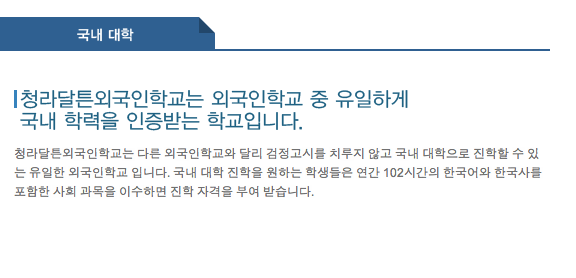 GradeNameNameWorld Language OptionsWorld Language OptionsWorld Language OptionsWorld Language OptionsWorld Language OptionsWorld Language OptionsKoreanKoreanSpanishSpanishChineseChinese